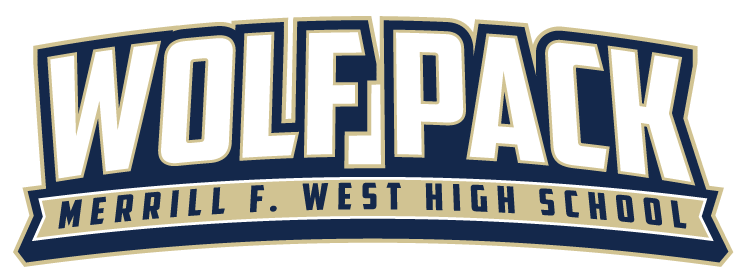 WEST HIGH SWIMMING 2022 SCHEDULEDATEDAYVERSUSSTART TIMEPractice DatesPractice DatesPractice DatesPractice Dates2/8/22TuesdayPractice Begins: Monday through Friday3:00-5:00pmPre-Season MeetsPre-Season MeetsPre-Season MeetsPre-Season Meets3/4/22FridayTri-meet: West, Weston Ranch, Sierra High @ Sierra HS4:30pm 3/9/223/16/22WednesdayWednesdayKimball @ WestWest @ Mountain House3:30pm3:30pmLeague Season MeetsLeague Season MeetsLeague Season MeetsLeague Season Meets3/18/22Friday @ Tokay High3:30pm3/25/22Friday @ Lodi High3:30pm4/1/22Friday Lincoln High3:30pm4/8/22Friday St. Mary’s3:30pm4/14/22Thursday @ Tracy High3:30pmChampionship Season MeetsChampionship Season MeetsChampionship Season MeetsChampionship Season Meets4/20/22Wednesday TCAL Championships Girls Trials @ TokayTBA4/21/22Thursday TCAL Championships Boys Trials @ TokayTBA4/22/22Friday TCAL Championship Finals @ TokayTBACoaches ContactsCoaches ContactsTeam InformationTeam InformationCassidy WatersNick Jamerocwaters@tusd.netnjamero@tusd.net CommunicationWHS Aquatics TeamsApparel & Suitswww.remind.com/join/whsaquatic Join Code: jdlthhk www.swimoutlet.com/westhigh  